IntroductionDuring the last decade, Neural Networks are deployed in an increasing variety of domains, but solution and especially deep neural network are costly. The process of AI training is costly not only in terms of resources (GPUs, CPUs, memory) but also time. According to ThinkML, the development of a custom AI solution ranges from $ 6, 000 to $ 300, 000, while renting a pre-built module would cost around $ 40, 000/year. Consequently, it becomes important to guaranty the traceability (owner) and integrity (user) of Neural Networks. Inherited from the multimedia realm, watermarking regroups a family of methodological and applicative tools allowing to imperceptibly and persistently insert some metadata into an original content.Purpose of the standardThe current planes for the MPAI Neural Network Watermarking (NNW) standard is to provide the means to measure, for a given size of the watermarking payload applied to the weights of an NN model: The task-dependent impact of the watermark on the performance of the Neural Network.The performance of the watermark detector applied to a modified (e.g., transfer learning, pruning) watermarked network (the performance of the watermark detector is its ability to accurately detect the inserted watermark).The processing cost of watermark injection, e.g., time of execution on a given processing environment, computational complexity.Users of watermarking technology for NNFour types of actors are identified as playing a role in the use cases.NN owner – the developer of the NN, wishing to ensure that ownership of NN can be claimed.NN watermarking provider – the developer of the watermarking technology able to carry a payload in a neural network or in an inference.NN customer – the user who needs the NN owner’s NN to make a product or offer a service.NN end-user – the user who buys an NN-based product or subscribes to an NN-based service.Use casesThe use cases are structured into two categories: the first relates to the NN per se (i.e., to the data representation of the model, as discussed in Section 3.1) while the second to the inference (i.e., to the result produced by the network when fed with some input data, as discussed in Section 3.2). The use cases are presented as sequence diagrams describing the positions and actions of the four main actors in the workflow. Use cases related to watermarking the Neural Network modelTwo types of use case belong to this category:payload, i.e., data carried by the watermark is used to identify the actors or the model; this case is presented in Section 3.1.1.loss of integrity, i.e., data carried by the watermark is used to identify modifications in the model; this case is presented in Section 3.1.2. Payload (channel of information)Data is carried by the watermark is used to identify: the ownership of an NN.an NN (as if it were a DOI).Identify the ownership of an NN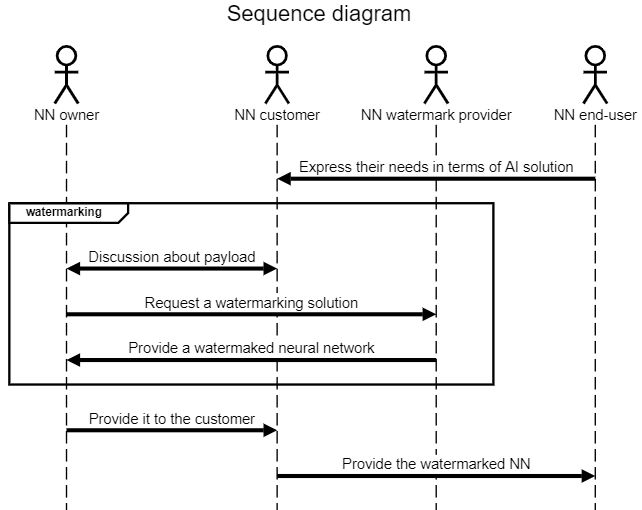 Figure 1: Identify the ownership of an NN use case: NN owner and NN customer identifiers are insertedDescription of Figure 1 workflow:NN customer gets needs from product/service from NN end-users.NN customer requests NN model from NN owner in order to be able to create the product/service requested by the end user.NN customer and NN owner share the need to protect NN intellectual property; NN customer does not want others to use the model to make similar products or offer similar services; NN owner wants to acquire others customers as NN customer; ideally, the NN end-user ID should also be added to the watermark (cf. the workflow in Figure 2).NN end-user acquires the product and/or access to the service with the embedded NN watermark. 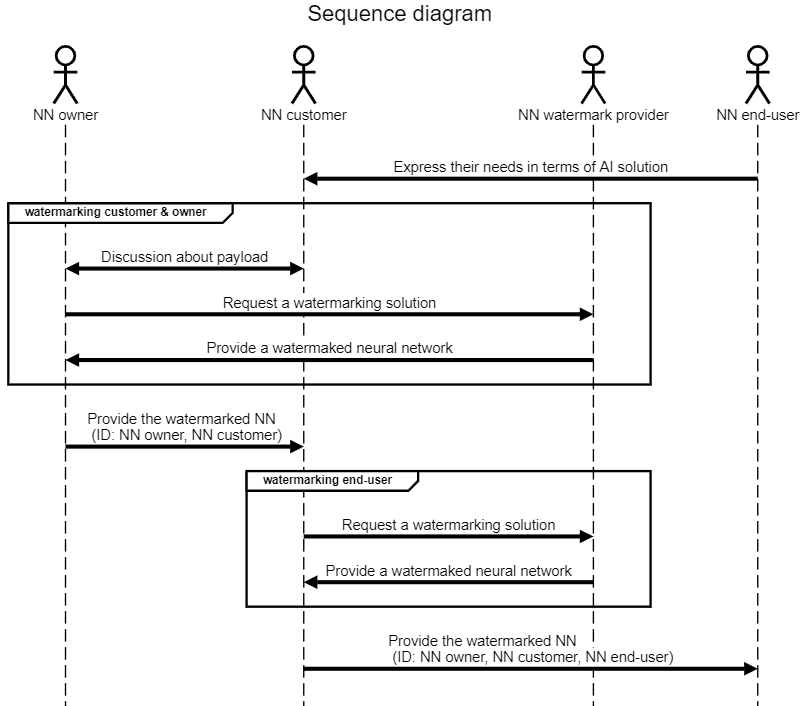 Figure 2: Identify the ownership of an NN use case: in addition to NN owner and NN customer identifiers, the NN end-user identifier is also insertedDescription of Figure 2 workflow:NN customer gets needs from product/service from end-users.NN customer requests NN model from NN owner in order to be able to create the product/service requested by the NN end-user.NN customer and NN owner share the need to protect NN intellectual property; NN customer does not want other to use the model to make similar products or offer similar services ; NN owner wants to acquire other customers as NN customer. NN customer needs to make sure that NN end-users do not share the AI solution, thus they insert an identifier for each NN end-user.NN end-user acquires the product and/or access to the service with the embedded NN watermark. Identify an NN (e.g. DOI)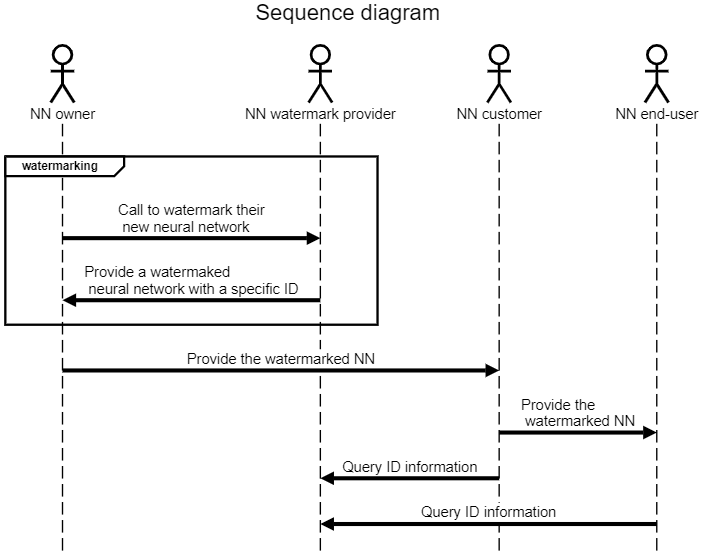 Figure 3: Identify an NN use case: NN receives an ID (e.g. DOI)Description of Figure 3 workflow:NN owner wants its NN to receive a specific identifier.NN watermark provider gives a solution with a specific identifier for any new Neural Network and manages the ID usage through its lifecycle (e.g., validation to third parties, or ID record deletion when no longer used).Loss of integrity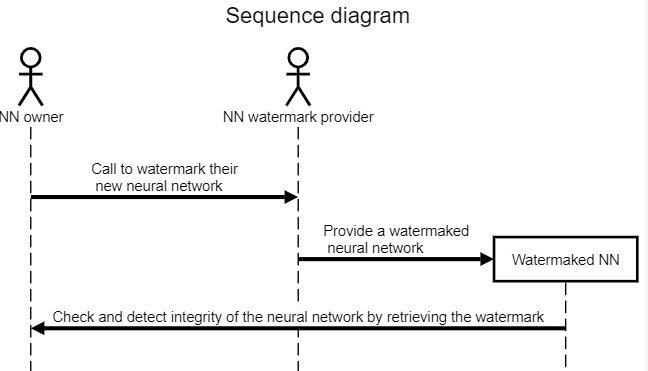 Figure 4: Check the NN integrity use caseDescription of Figure 4 workflow:NN owner wants a watermark that permits them to check the integrity of the NN.NN watermark provider inserts an integrity validation watermark in the NN.NN owner can distribute the Watermaked NN to their customers.NN owner can check the integrity and detect modifications of their NN.Inference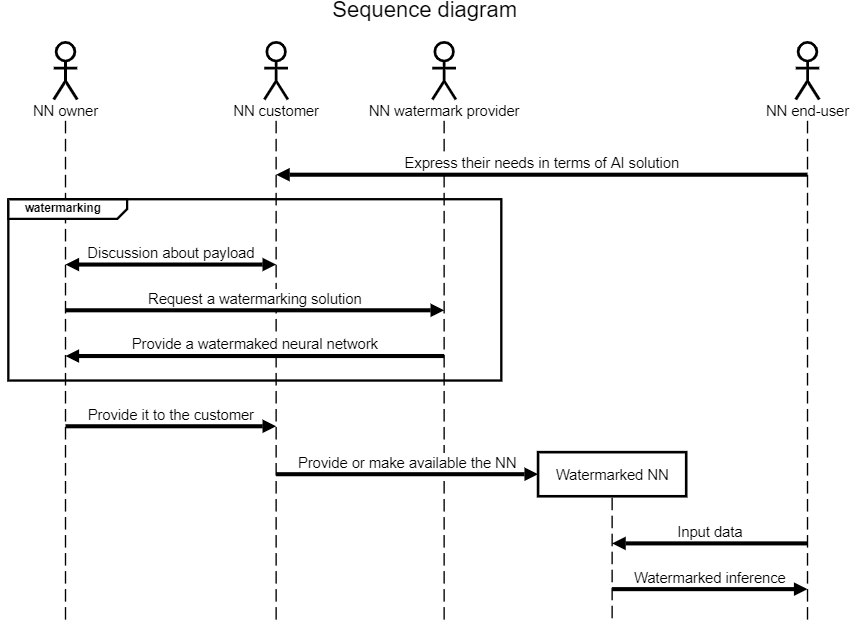 Figure 5: Watermarked NN inference use caseDescription of Figure 5 workflow:NN customer gets needs from product/service from end-users.NN customer requests NN model from NN owner in order to be able to create the product/service requested by the end user.NN customer and NN owner share the need to protect NN intellectual property; NN customer does not want others to use the model to make similar products or offer similar services; NN owner wants to acquire others customers as NN customer.NN end-user can feed the Watermarked NN with input data and receive the inference which is watermarked. The contained ID related information can be the same as in Section 3.1 Use cases related to watermarking the Neural Network model, for instance.ConclusionThe use cases identified so far and presented in this document can be structured according to Figure 6.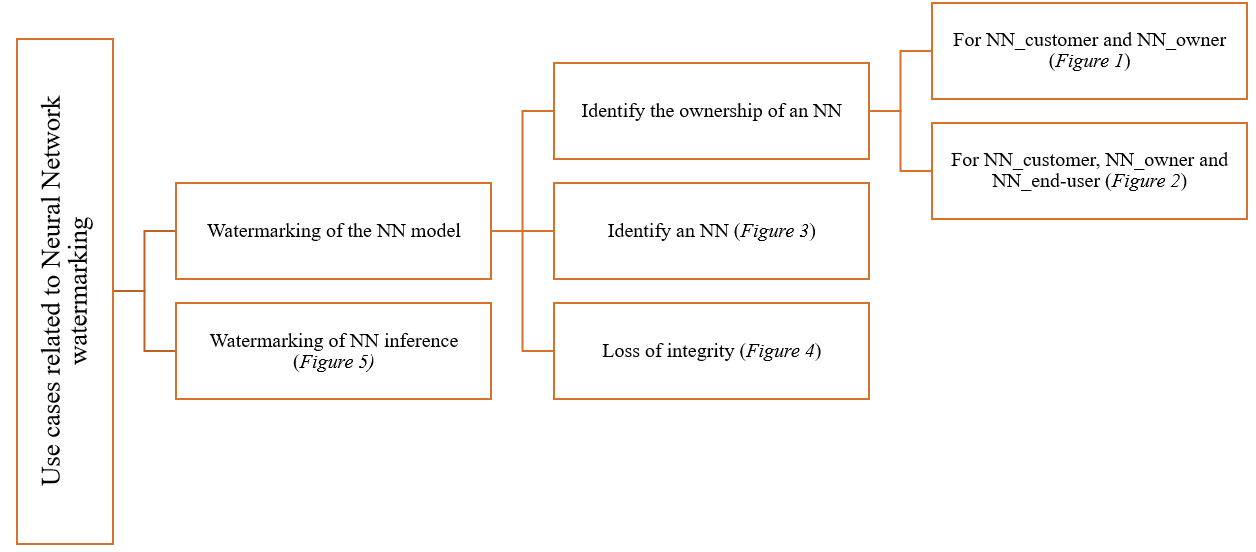 Figure 6: tree-representation of the use casesMoving Picture, Audio and Data Coding by Artificial Intelligencewww.mpai.communityPublic DocumentN61122/03/22SourceRequirements (NNW)TitleMPAI-NNW Use cases and functional requirements – draft 1.0 TargetMPAI Community